			 		   WÓJT GMINY CHODEL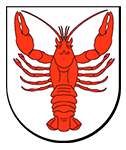 ul. Partyzantów 24, 24-350 Chodeltel. +48 81 8277310sekretariat.chodel@eurzad.eu_________________________________________________________________________________________Chodel, dn. 08.11.2022 r.Informacja o zakupie preferencyjnym paliwa stałegoWójt Gminy Chodel przekazuje informacje, że Gmina Chodel zgodnie z ustawą o zakupie preferencyjnym paliwa stałego dla gospodarstw domowych z dnia 27 października 2022 roku (Dz. U. z dnia 02 listopada 2022 r., poz. 2236), przystępuje do zakupu paliwa stałego z przeznaczeniem dla gospodarstw domowych, do dnia 31 grudnia 2022 roku.Wniosek o zakup preferencyjny węgla dostępny jest w Urzędzie Gminy Chodel (pokój nr 10) oraz na stronie:https://ugchodel.e-biuletyn.pl/index.php?id=272&p1=szczegoly&p2=245856